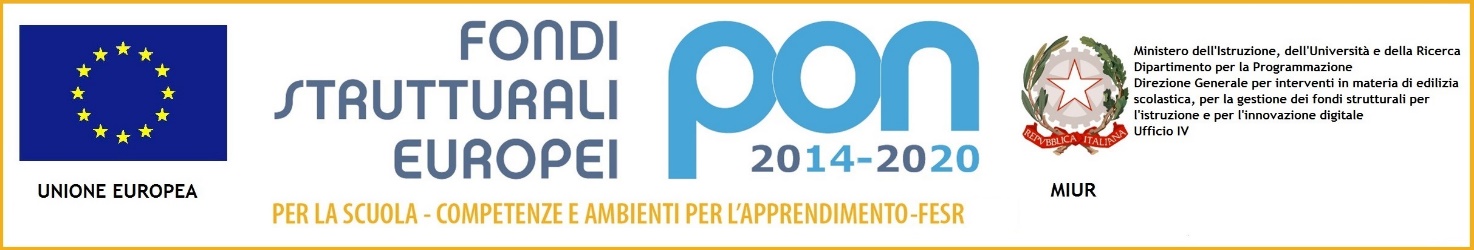 24° DistrettoSCUOLA SECONDARIA STATALE DI I GRADO“GIOVANNI SCOTTI”Via Michele Mazzella, 117 – 80077 Ischia (NA)cod.mecc.:NAMM31400E  - C.F.: 83001830633Segreteria :  081991137 -  08119483818-  08119484066e-mail NAMM31400e@istruzione.it    pec: namm31400e@pec.istruzione.it Al Dirigente Scolastico 	della Scuola Sec. Di I Grado “G. SCOTTI”	IL/La  sottoscritt______________________________________________________     Padre/madreDell’alunno/a_________________________ frequentante la classe_________Sez._____________DELEGAIl/ la Sig. _____________________________________ nato/a  a____________________ il_______ A prelevare il/la suddett____ alunn__  in caso di necessità in sua vece.Allego: copia documento del delegantecopia documento del delegato Il/la sottoscritta, ai sensi dell’art. 13 D.Lgs. 30.06.2003 n. 196 (Codice Privacy) e dell’art. 13 Regolamento UE n. 2016/679 (GDPR) autorizza l'Amministrazione scolastica ad utilizzare i dati personali dichiarati solo per fini istituzionali.Data…/…/……….   						 FIRMA ……………………………...